YÖNETİCİ SUNUŞUI- GENEL BİLGİLERA-Misyon ve Vizyon B-Yetki, Görev ve SorumluluklarC-İdareye İlişkin Bilgiler1- Fiziksel Yapı2- Örgüt Yapısı3- Bilgi ve Teknolojik Kaynaklar4- İnsan Kaynakları5- Sunulan Hizmetler 6- Yönetim ve İç Kontrol SistemiD-Diğer HususlarII- AMAÇ ve HEDEFLERA-İdarenin Amaç ve Hedefleri B-Temel Politikalar ve Öncelikler C-Diğer HususlarIII- FAALİYETLERE İLİŞKİN BİLGİ VE DEĞERLENDİRMELERA-Mali Bilgiler1- Bütçe Uygulama Sonuçları2- Temel Mali Tablolara İlişkin Açıklamalar3- Mali Denetim Sonuçları4- Diğer HususlarB-Performans Bilgileri1- Faaliyet ve Proje Bilgileri 2- Performans Sonuçları Tablosu3- Performans Sonuçlarının Değerlendirilmesi4- Performans Bilgi Sisteminin Değerlendirilmesi5- Diğer HususlarIV- KURUMSAL KABİLİYET ve KAPASİTENİN DEĞERLENDİRİLMESİ A- ÜstünlüklerB- ZayıflıklarC- DeğerlendirmeV- ÖNERİ VE TEDBİRLEREKLER“İÇ KONTROL GÜVENCE BEYANI”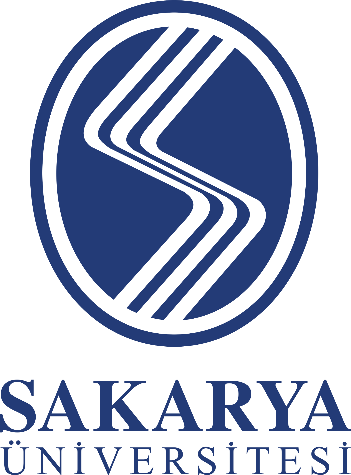 SAKARYA ÜNİVERSİTESİ2018 YILI (SİYASAL BİLGİLER FAKÜLTESİ)BİRİM FAALİYET RAPORUBİRİM YÖNETİCİSİNİN SUNUŞUSakarya Üniversitesi Siyasal Bilgiler Fakültesi, 1993-94 öğretim yılında İktisadi ve İdari Bilimler Fakültesi adı altında “İktisat” ve “İşletme” Bölümleriyle lisans öğrenimine başlamıştır. Daha sonra; “İktisat”, “İşletme”, “Kamu Yönetimi”, “Çalışma Ekonomisi ve Endüstri İlişkileri”, “Maliye”, “Finansal Ekonometri”, “Uluslararası İlişkiler”, “Turizm İşletmeciliği” ve “İnsan Kaynakları Yönetimi” Bölümleri olmak üzere toplam 9 Bölümde eğitim faaliyetini sürdürmüştür. Bakanlar Kurulu’nun 18/03/2014 tarihli kararıyla “Siyaset Bilimi ve Kamu Yönetimi ve Uluslararası İlişkiler Bölümleri olarak kurulmuş ve karar 02/05/2014 tarihli Resmi Gazete'de yayınlanmıştır. Daha sonra Sakarya Üniversitesi Senatosu 18.12.2014 tarih ve 439 sayılı kararıyla İktisadi ve İdari Bilimler Fakültesi’ndeki tüm bölümlerin, öğretim elemanları ve öğrencileriyle birlikte Siyasal Bilgiler Fakültesi’ne aktarılmasına karar verip; konuyu YÖK'e sunma kararı almıştır. Fakültemiz, 06/02/2015 tarih ve 6749 sayılı kararla ile Siyasal Bilgiler Fakültesi; “İktisat”, “Siyaset Bilimi ve Kamu Yönetimi”, “Çalışma Ekonomisi ve Endüstri İlişkileri”, “Maliye”, “Finansal Ekonometri”, “Uluslararası İlişkiler” olmak üzere 6 bölümde eğitim-öğretim faaliyetine devam etmektedir. Finansal Ekonometri hariç  5 Bölümde II. Öğretim programları uygulanmaktadır. Yüksek lisans ve doktora programları “Sosyal Bilimler Enstitüsü” tarafından yürütülmekte olup, örgüt yapısı içinde 22 Anabilim Dalı bulunmaktadır.Siyasal Bilgiler Fakültesi,  kare alan üzerine kurulmuş olup;   kullanım alanı ile eğitim-öğretim faaliyetlerini sürdürmektedir.2017-2018 Eğitim-Öğretim Yılında Fakültemizde 6478 öğrencimiz eğitim öğretimine devam etmiştir. Fakültemizde;  23 Profesör, 27 Doçent, 26 Dr. Öğr. Üyesi, 45 Araştırma Görevlisi, 1 Dr. Öğr. Üyesi ve 1 Öğretim Görevlisi Yabancı Uyruklu olmak üzere toplam 123 Akademik Personel,13 idari personel ve 10 Sürekli İşçi görev yapmaktadır.Siyasal Bilgiler Fakültesi’nin temel önceliği; dünya standartlarında eğitim yapmak, küresel ölçekte rekabet edebilen yetkin öğrenciler yetiştirmek ve özgür bir ortamda uluslararası ölçekte özgün yayınlar yapabilecek akademisyenler yetiştirmektir.Güçlü akademik kadrolarımızın öncülüğünde öğrencilerimizi,  evrensel, genel geçer, çağdaş fikirlerle buluşturmaya, onları donanımlı bireyler olarak yetiştirmeye çalışıyoruz.  Tüm bunları yaparken tarihimizden ilham alıyoruz ve milli değerlerimizi önemsiyoruz.İnsan odaklı, öğrenci dostu, şeffaf, katılımcı bir anlayış doğrultusunda faaliyet gösteren dekanlığımız; onurlu, yetkin, bilgi sahibi, çağın dilini ve teknolojilerini kullanabilen, rekabete açık, kamu ve özel sektörde tercih edilen öğrenciler yetiştirmek için çaba göstermektedir.Saygılarımla…                   	   Prof. Dr. Hamza AL           	          Siyasal Bilgiler Fakültesi                                     Dekan I- GENEL BİLGİLERMisyon ve VizyonMisyonumuz;Evrensel nitelikte bilgi üreten, araştırmacı, yenilikçi, özgün ve estetik değerlere sahip, çağdaş bir öğretim kültürü oluşturmak ve mesleki açıdan yetkin, insani değerlere saygılı bireyler yetiştirmektir.Vizyonumuz;Eğitim, öğretim ve araştırma kalitesi ile uluslararası arenada tanınmış ve ilk sıralarda tercih edilen;Yetkin öğrencileri olan;Eğitimde yeni bilgi teknolojilerini etkin bir şekilde kullanan;Yerel, bölgesel, ulusal ve küresel sorunlara karşı duyarlı;Milli ve evrensel değerlere saygılı;Katılımcı ve paylaşımcı bir yönetime sahip;Paydaşlarıyla işbirliğine önem veren;Sürekli değişim göstererek kurumsallaşan; bir fakülte olmaktır.Yetki, Görev Ve SorumluluklarDekan: Fakültenin ve birimlerinin temsilcisi olan Dekan, Rektörün önereceği, üniversite içinden veya dışından üç profesör arasından Yüksek Öğretim Kurulunca üç yıl süre ile seçilir ve normal usul ile atanır. Süresi biten Dekan yeniden atanabilir. Dekan, kendisine çalışmalarında yardımcı olmak üzere fakültenin aylıklı öğretim üyeleri arasından en çok iki kişiyi Dekan Yardımcısı olarak seçer. Dekan Yardımcıları, Dekanca en çok üç yıl için atanır.Görev, Yetki ve Sorumlulukları:Fakülte Kurulu ve Fakülte Yönetim Kuruluna başkanlık etmek, Fakülte Kurul kararlarını uygulamak ve fakülte birimleri arasında düzenli çalışmayı sağlamak,Dekan Yardımcılarını seçmek, Her öğretim yılı sonunda istendiğinde Fakültenin genel durumu ve işleyişi hakkında Rektöre rapor vermek,Fakültenin ödenek ve kadro ihtiyaçlarını gerekçesi ile birlikte Rektörlüğe bildirmek, Fakülte bütçesi ile ilgili öneriyi Fakülte Yönetim Kurulunun da görüşünü aldıktan sonra Rektörlüğe sunmak,Fakültenin birimleri ve her düzeydeki personeli üzerinde genel gözetim ve denetim görevini yapmak,Bu kanun ile kendisine verilen diğer görevleri yapmaktır.Fakültenin ve bağlı birimlerinin öğretim kapasitesinin rasyonel bir şekilde kullanılmasında ve gelişmesinde gerektiği zaman güvenlik önlemlerinin alınmasında, öğrencilere gerekli sosyal hizmetlerin sağlanmasında, eğitim-öğretim, bilimsel araştırma ve yayım faaliyetlerinin düzenli bir şekilde yürütülmesinde, bütün faaliyetlerin gözetim ve denetiminin yapılmasında, takip ve kontrol edilmesinde ve sonuçlarının alınmasında Rektöre karşı birinci derecede sorumludur. Dekan Yardımcısı: Dekan, kendisine çalışmalarında yardımcı olmak üzere fakültenin aylıklı öğretim üyeleri arasından en çok iki kişiyi Dekan Yardımcısı olarak seçer. Dekan Yardımcıları, dekanca en çok üç yıl için atanır.Görev, Yetki ve Sorumlulukları:2457 Sayılı Kanunun 16. maddesinde belirtilen Dekan Yardımcısı görevlerini yerine getirmek, Dekan tarafından verilen görevleri yerine getirmekle yükümlüdür. Dekan ve Rektörlük Makamına karşı sorumludur.Bölüm Başkanı: Bölümün aylıklı profesörleri, bulunmadığı takdirde doçentleri, doçent de bulunmadığı takdirde Dr.Öğr.Üyesi arasından fakültelerde dekanca, fakülteye bağlı yüksekokullarda müdürün önerisi üzerine dekanca, rektörlüğe bağlı yüksekokullarda müdürün önerisi üzerine rektörce üç yıl için atanır. Süresi biten başkan tekrar atanabilir. Bölüm Başkanı bölümün her düzeyde eğitim-öğretim ve araştırmalarından ve bölüme ait her türlü faaliyetin düzenli ve verimli bir şekilde yürütülmesinden sorumludur. Görev, Yetki ve Sorumlulukları:(1) 2547 Sayılı Kanunun Bölüm Başkanına verdiği tüm yetki ve sorumlulukları yerine getirmek,(2) Bölüm Başkan Yardımcılarını seçmek.(3) Eğitim-Öğretim ile ilgili planlama yapmak ve Bölüm Sekreterliğini çalıştırmak.(3) Ders ve Sınav Programları ile Gözetmenlik programlarının; düzenlenmesi, işleyişini sağlamak, (4) Akademik personelin ders, sınav, gözetmenlik programlarını denetlemek,  (5) Fakülte Kurullarına katılarak Bölümünü temsil etmek,  (6) Bölüm başkanı, her öğretim yılı sonunda bölümün geçmiş yıldaki eğitim-öğretim ve araştırma faaliyeti ile gelecek yıldaki çalışma planını açıklayan raporu, bağlı bulunduğu rektör, dekan veya yüksekokul müdürüne sunmak, (7) Bölüm Kurulları gündemini belirlemek ve Bölüm Kurullarına başkanlık etmek, Fakülte Sekreteri: Görev, Yetki ve Sorumlulukları:Fakülte Kurulu ve Fakülte Yönetim Kuruluna raportörlük yapmak.Fakülte içi ve dışında eş güdüm için gerekli yatay ilişkileri sağlamak.Dekanın verdiği yetkiler doğrultusunda Siyasal Bilgiler Fakültesi teknik ve idari personeli arasında eş güdümü sağlamak ve işlerin düzenli yürütülmesi için, sevkler, izinler vb. hususları, ilgili bölüm başkanlıkları ile koordineli bir şekilde, organize ederek fakültede kesintisiz hizmet sağlamak.Kurum içi ve Kurum dışı ebys üzerinden gelen evrakların tasnifini yaparak Dekana sunmak.Fakülte ile ilgili akademik ve idari tüm ilgili iç ve dış yazışmaları yapmak.Fakültenin demirbaş malzeme ve kırtasiye ihtiyaç ve kullanım listelerini yapmak ve takibini sağlamak, ihtiyaç duyulan malzemelerin temini için işlemleri izlemek.Program dışı konferans salonu, toplantı salonu, laboratuvarlar ve dersliklerin ayarlanmasını sağlamak.Dekanın verdiği diğer görevleri yapmak.Yarıyıl içi ve yarıyıl sonu değerlendirme formlarının düzenli bir şekilde uygulanabilmesi için gerekli düzenlemeleri yapmak.(10)Ders saatli öğretim elemanlarının aylık ders ücretlerinin hazırlanıp bildirilmesinden        sorumludur. Üst Yönetim ve Dekanlık Makamına karşı sorumludur.C- İDAREYE İLİŞKİN BİLGİLERFiziksel YapıSiyasal Bilgiler Fakültesi, 3 Temmuz 1994 tarihinde kabul edilen 3837 sayılı kanunun 25. Maddesi ile 2809 kanuna eklenen ek madde 14/a bendi gereğince Sakarya Üniversitesi’ne bağlı olarak kurulmuştur. Fakültemiz İktisat, Siyaset Bilimi ve Kamu Yönetimi,, Çalışma Ekonomisi ve Endüstri İlişkileri, Maliye, Ekonometri, Uluslararası İlişkiler bölümleri olmak üzere toplam 6 ayrı bölümden meydana gelmektedir. Siyasal Bilgiler Fakültesi,  kare alan üzerine kurulmuştur.  1.1.Eğitim Alanı1.2.7.Toplantı-Konferans Salonları1.3.Hizmet Alanları1.4.Ambar, Arşiv ve Atölye Alanları2-Örgüt Yapısı:  Organizasyon Şeması	Fakültemiz; İktisat, Siyaset Bilimi ve Kamu Yönetimi, Çalışma Ekonomisi ve Endüstri İlişkileri, Maliye, Uluslararası İlişkiler ve Ekonometri olmak üzere 6 Bölümü ile faaliyetine devam etmektedir. Halen 6 bölüme bağlı olarak eğitim-öğretim ve araştırma faaliyetlerini sürdürmekte olan Fakültemize bağlı 22 Anabilim Dalı bulunmaktadır. Şekil 1. Siyasal Bilgiler Fakültesi Genel Akademik Yapılanması Fakültemiz idari örgüt yapısı içinde; Üst Yönetimde Dekan, Dekan Yardımcıları ve Fakülte Sekreteri bulunmaktadır. Fakülte Sekreterinin altında ise idari personel birimler bazında dağılım göstermektedir.Şekil 2.  Siyasal Bilgiler Fakültesi Akademik ve İdari Örgüt Yapısı3- Bilgi ve Teknolojik Kaynaklar3.1.Yazılımlar3.2.Bilgisayarlar3.4.Diğer Bilgi ve Teknolojik Kaynaklar4.İnsan Kaynakları									           4.1. Akademik Personel4.2.Yabancı Uyruklu Akademik Personel	4.3.Diğer Üniversitelerde Görevlendirilen Akademik Personel 4.4.Başka Üniversitelerden Kurumda Görevlendirilen Akademik Personel4.5.Sözleşmeli Akademik Personel4.6.Akademik Personelin Yaş İtibariyle Dağılımı   4.7. İdari Personel4.8.İdari Personelin Eğitim Durumu4.9.İdari Personelin Hizmet Süreleri4.10. İdari Personelin Yaş İtibariyle Dağılımı   4.11.İşçiler 4.12. Sürekli İşçilerin Hizmet Süreleri4.13. Sürekli İşçilerin Yaş İtibariyle Dağılımları5.Sunulan Hizmetler                                                                                                                                                                     5.1.Eğitim Hizmetleri5.1.1. Öğrenci Sayıları 5.1.2. Yabancı Dil Hazırlık Sınıfı Öğrenci Sayıları*Yabancı dil eğitimi gören öğrenci sayısının toplam öğrenci sayısına oranı (Yabancı dil eğitimi gören öğrenci sayısı/Toplam öğrenci sayısı*100)5.1.3. Öğrenci Kontenjanları5.1.4. Yüksek Lisans ve Doktora Programları5.1.5. Yabancı Uyruklu Öğrenciler 6.Yönetim ve İç Kontrol SistemiFakültemizde Yönetim İç Kontrol Sistemi; Dekan ve Dekan kontrolünde Fakülte Kurul Kararları ve Fakülte Yönetim Kurulu Kararlarının uygulanması ile gerçekleşmektedir. Fakültemizde satın alma işlemleri, 4734 ve 4735 sayılı Kamu İhale Kanunu ile Kamu İhale Sözleşmeleri Kanunu gereğince kurulması gerekli komisyonlar ve bütçe imkânları doğrultusunda, ihtiyaçlar göz önünde bulundurularak 5018 sayılı Kamu Mali Yönetimi ve Kontrol Kanunu çerçevesinde muhasebe ve iç denetim sistemi uygulanarak yapılmaktadır. Fakülte ve Yüksekokullarda satın alma işlemleri, ihaleyi gerektiren alımlar dışında doğrudan temin yöntemleriyle yapılmaktadır.Mali kontrol ile ilgili olarak Fakültemiz bütçe harcama kalemlerinin serbest bırakılma durumlarına göre ilgili birim elemanı, Harcama Yetkilisi, Gerçekleştirme Görevlisi ve Harcama Yetkilisi tarafından kontrol edilerek (Ön Mali Kontrole tabi işlemlere ait evraklar incelenmek üzere İç Kontrol Şube Müdürlüğüne gönderilip uygun görüş alındıktan sonra) ödeme işlemleri yapılmaktadır. Karar alma ve işlemlerin gerçekleştirilmesinde “Harcama Yetkilisi” olarak Dekan “Düzenleyen” olarak Fakülte Sekreteri yer almaktadır. Yıllık ödenekler çerçevesinde harcama kalemleri kullanılmaktadır. Demirbaş ve sarf malzeme alımları (büro malzemesi, kırtasiye malzemesi v.b.) ile hizmet alımlarına (doğalgaz, telefon, elektrik v.b.) yönelik e-bütçe sisteminden yapılan tahakkuk evrakları, Rektörlük Strateji Geliştirme Dairesi Başkanlığına gönderilerek, ilgili harcama kaleminden ödeme işlemleri gerçekleştirilmektedir. Satın alma süreci Şekil 4’te gösterilmiştir.Şekil 4 -Fakültemiz Satın Alma SüreciII- AMAÇ ve HEDEFLERİDARENİN AMAÇ VE HEDEFLERİ Kuruluş: Fakültemiz 3 Temmuz 1994 tarihinde kabul edilen 3837 sayılı kanunun 25. maddesiyle 2809 kanununa eklenen ek madde 14/a bendi gereğince Sakarya Üniversitesi’ne bağlı olarak kurulmuştur.Amaç: TS-EN-ISO 9001-2008 Kalite Yönetim Sistemi çerçevesinde işlemlerin etkinleştirilmesi, eğitim öğretimin kalitesinin en iyiye çıkarılması temel amacımızdır.Hedef: Fakültemiz bütçe teklifinde aşağıda belirlenen hedefler tespit edilmiştir. Buna göre;*	Öğretim üyelerimizin yurtiçi ve yurtdışı araştırma faaliyetlerine destek sağlamak, *	Gelişmekte olan uzaktan/karma öğretim faaliyetleri için ilave sınıf stüdyo kurulumu, var olan stüdyolar için daha ileri teknolojiye sahip çekim ekipmanları almak, *	Derslerde kullanılmak üzere, öğretim üyelerine dizüstü bilgisayar tedarik etmek,*	Fakültemiz doğalgaz ve su faturalarını karşılamak, *	Eğitim öğretim faaliyetlerinde kullanılmak üzere kırtasiye malzemesi ihtiyaçlarını karşılamak,*	Bilgisayar, yazıcı,  fotokopi makinası gibi bilişim malzemeleri ve bu malzemelerin bakım onarım ihtiyaçlarını karşılamak,2018 yılı planlanan amaç ve hedeflerimiz arasında yer almaktadır.B- TEMEL POLİTİKALAR VE ÖNCELİKLER Fakültemiz 3 Temmuz 1994 tarihinde kabul edilen 3837 sayılı kanunun 25. maddesiyle 2809 kanununa eklenen ek madde 14/a bendi gereğince Sakarya Üniversitesi’ne bağlı olarak kurulmuştur. Amaç; ISO 9001-2008 Kalite Yönetim Sistemi çerçevesinde işlemlerin etkinleştirilmesi, eğitim öğretimin kalitesinin en iyiye çıkarılması olduğundan temel politika ve önceliklerimiz;Temel İlke ve Değerlerimiz;Atatürk’ün hedefleri doğrultusunda demokratik, özgür ve müreffeh bir toplum için çalışmak,Bilimsel araştırmaları nicel ve nitel olarak geliştirmek nitelikli eğitim öğretim yapmakHukukun üstünlüğü, demokrasi ve İnsan Haklarına saygılı olmakAkademik ve idari faaliyetlerde etik ilke ve değerlere bağlı kalmakAkademik çalışmalarda alanımızda Türkiye’de öncü fakülteler arasında yer almakDeğişime ve yenikliklere açık olmakSosyal sorumluluk bilincine sahip olmaktır.III- FAALİYETLERE İLİŞKİN BİLGİ VE DEĞERLENDİRMELERA- MALİ BİLGİLER1- Bütçe Uygulama Sonuçları:  2018 yılı Bütçe Uygulama Sonuçları aşağıdaki tabloda gösterilmiştir. 1.1.2018 Mali Yılı Bütçe Uygulama Sonuçları ve Gerçekleşmeleri2- Temel  Tablolara İlişkin Açıklamalar3- Mali Denetim Sonuçları: Sayıştay denetlemeleri ve sonuç raporları, 2018 yılı içinde ön mali kontrol için Strateji Geliştirme Dairesi Başkanlığına gönderilmiş evraklara ilişkin istatistikî bilgilere yer verilecektir.Ön mali Kontrole Gönderilen Evrak Sayısı	    : 5Olumlu Görüş Verilen Evrak Sayısı	    : 5Olumsuz Görüş Verilen Evrak Sayısı	    :----B- PERFORMANS BİLGİLERİFaaliyet ve Proje Bilgileri: Fakültemiz öğretim elemanlarının yapmış oldukları araştırma, yayın ve bilimsel toplantı faaliyetleri aşağıdaki tabloda gösterilmiştir.1.Bilimsel ve Sanatsal Faaliyetler2.İndekslere Giren Hakemli Dergilerde Yapılan Yayınlar3.Üniversiteler Arasında Yapılan İkili Anlaşmalar4.Proje BilgileriIV- KURUMSAL KABİLİYET ve KAPASİTENİN DEĞERLENDİRİLMESİÜstünlükler: Kuvvetli yönlerAkademik Personel niteliğinde beklenen düzeyGenç ve yeni bir akademik kadroya sahip olmak,İdari personel niteliğinde beklenen düzeyİdari personelin eğitim düzeyiÇalışanlar ile ilişkilerin yeterliliğiÖğrenciler ile ilişkililerin yeterliliğiÇalışanların yaş ortalamalarıAkademik personelin memnuniyetinin yeterliliğiİdari personelin memnuniyetinin yeterliliğiÖğrenci memnuniyetinin yeterliliğiDışarıdaki kurumlarda, görevlendirilen akademik personel sayısının fazlalığı, Ders planlarının Avrupa standartlarında güncellenmiş olması,Zayıflıklar: Zayıf yönlerÖğretim elemanı sayılarıKurumun fiziksel büyüklüğü ve teknik donanım yeterliliğiKurumun ağırlıklı akademik alanı ve yeterliliğiEngelli öğrenciye kaliteli hizmet sunabilmek için teknik imkân ve akademisyen yetersizliği,Öğrenci sayısının fazlalığı,Öğrenci niteliğinde beklenen düzey Mezunlar ile ilişkilerin yeterliliğiÖğrenci sayılarının kullanılan alana göre fazla olması,Mali kaynakların yeterliliğiÖğrencilere sunulan rehberlik/danışmanlık hizmetlerinin yeterliliğiDeğerlendirme:Fakültemizde Kalite yönetim Sistemi (KYS) sistemi başarıyla uygulanmakta olup, belirlenen hedeflere ulaşılmıştır. Fakültemize gelen öneri, istek ve memnuniyetler ile ilgili geri dönüşler yapılmıştır.Fakültemiz 2018 yılı kalite yönetim sistemi içerisinde değerlendirme sonuçlarımız;V- ÖNERİ VE TEDBİRLERFakültemiz 2018 yılı içerisinde KYS ve Stratejik plan ve hedefler çerçevesinde performans yüzdemizi daha yukarı çıkarmak için; düzeltici ve önleyici faaliyet sayımızı arttırmak, müşteri memnuniyet oranının yüzdesini arttırmak vb. gerekli öneri ve tedbirlerin arttırılması düşünülmektedir.EKLER- “İÇ KONTROL GÜVENCE BEYANI”İÇ KONTROL GÜVENCE BEYANI Harcama yetkilisi olarak yetkim dahilinde;Bu raporda yer alan bilgilerin güvenilir, tam ve doğru olduğunu beyan ederim.Bu raporda açıklanan faaliyetler için idare bütçesinden harcama birimimize tahsis edilmiş kaynakların etkili, ekonomik ve verimli bir şekilde kullanıldığını, görev ve yetki alanım çerçevesinde iç kontrol sisteminin idari ve mali kararlar ile bunlara ilişkin işlemlerin yasallık ve düzenliliği hususunda yeterli güvenceyi sağladığını ve harcama birimimizde süreç kontrolünün etkin olarak uygulandığını bildiririm. Bu güvence, harcama yetkilisi olarak sahip olduğum bilgi ve değerlendirmeler, iç kontroller, iç denetçi raporları ile Sayıştay raporları gibi bilgim dahilindeki hususlara dayanmaktadır.Burada raporlanmayan, idarenin menfaatlerine zarar veren herhangi bir husus hakkında bilgim olmadığını beyan ederim. (Siyasal Bilgiler Fakültesi/25/01/2019)                                                                            Prof.Dr.Hamza AL                                                                                                Dekan                                                                               Siyasal Bilgiler FakültesiKapasite 0-50Kapasite51-75Kapasite76-100Kapasite101-150Kapasite 151-250Kapasite251 +Anfi13----Sınıf3677--Bilgisayar Laboratuvarı1-----Diğer Laboratuvarlar1----TOPLAM6977--Kapasite 0-50Kapasite51-75Kapasite76-100Kapasite101-150Kapasite 151-250Kapasite251 +Toplantı Salonu3-----Konferans Salonu--1---TOPLAM3-1---Ofis SayısıAlan (m²)Kullanan Sayısı (Kişi)Akademik Personel Hizmet Alanları591681123İdari Personel Hizmet Alanları824013AdetAlan (m²)Ambar 120Arşiv120AdetMasaüstü 341Dizüstü 121TOPLAM462İdari Amaçlı(Adet)Eğitim Amaçlı  (Adet)Araştırma Amaçlı(Adet)Projeksiyon-71-Barkot Okuyucu4--Fotokopi Makinesi124-Faks2--Fotoğraf Makinesi-5-Kameralar-7-Televizyonlar56-Yazıcı13144-Tarayıcılar7--Müzik Setleri-1-UnvanKadroların Doluluk Oranına GöreKadroların Doluluk Oranına GöreKadroların Doluluk Oranına GöreKadroların İstihdam Şekline GöreKadroların İstihdam Şekline GöreUnvanDoluBoşToplamTam ZamanlıYarı ZamanlıProfesör23-2323-Doçent27-2727-Dr.Öğr.Üyesi27-2727-Öğretim Görevlisi1-11-Araştırma Görevlisi45-4545-TOPLAM123-123123-UnvanGeldiği ÜlkeÇalıştığı BölümDr.Öğr.Üyesi1-Osoma AMOUR/İSVİÇRE1-Uluslararası İlişkilerTOPLAM11UnvanıBağlı Olduğu BölümGörevlendirildiği ÜniversiteProfesör1-Prof.Dr.Davut DURSUN(SBKY)1-Sabahattin Zaim ÜniversitesiDoçent1-Doç.Dr.Aziz TUNCER(SBKY)2-Doç.Dr.Özer KÖSEOĞLU(SBKY)1-Bologna Üniversitesi2-Sakarya Uygulamalı Bilimler ÜniversitesiAraştırma Görevlisi1-Arş.Gör.Akın ÖZDEMİR/Hollanda (ÇEKO)1-Eindhevon University of TechnologyTOPLAM44UnvanıÇalıştığı BölümGeldiği ÜniversiteProfesör1-Prof.Dr.Mehmet   DUMAN(İktisat)1-İstanbul ÜniversitesiDoçent1-Doç.Dr.Ömer KARAOĞLU(İktisat)1-İstanbul ÜniversitesiTOPLAM22UnvanSayıProfesör-Doçent-Dr.Öğr.Üyesi-Öğretim Görevlisi-Araştırma Görevlisi-TOPLAM-21-25 Yaş26-30 Yaş31-35 Yaş36-40 Yaş41-50 Yaş51- ÜzeriKişi Sayısı-1730193423Yüzde %-13,8324,3915,4527,6518,70DoluBoşToplamGenel İdari Hizmetler9-9Sağlık Hizmetleri Sınıfı---Teknik Hizmetleri Sınıfı3-3Eğitim ve Öğretim Hizmetleri Sınıfı---Avukatlık Hizmetleri Sınıfı---Din Hizmetleri Sınıfı---Yardımcı Hizmetler Sınıfı1-1TOPLAM131313İlköğretimLiseÖnlisansLisansYüksek Lisans ve DoktoraKişi Sayısı11-83Yüzde %7,707,70-61,5423,080-1 Yıl1-3 Yıl4-6 Yıl7-10 Yıl11-15 Yıl16-20 Yıl21 -ÜzeriKişi Sayısı--142-6Yüzde %--7,7030,7715,39-45,1618 -20 Yaş21-25 Yaş26-30 Yaş31-35 Yaş36-40 Yaş41-50 Yaş51- ÜzeriKişi Sayısı--23143Yüzde %--15,3923,087,7030,7723,08DoluBoşToplamSürekli İşçiler10-10Vizeli Geçici İşçiler ---TOPLAM1010101-3 Yıl4-6 Yıl7-10 Yıl11-15 Yıl16-20 Yıl21-ÜzeriKişi Sayısı-442--Yüzde %-404020--21-25 Yaş26-30 Yaş31-35 Yaş36-40 Yaş41-50 Yaş51- ÜzeriKişi Sayısı-4222-Yüzde %-40202020-Öğretim DüzeyiI. ÖğretimI. ÖğretimI. ÖğretimII. ÖğretimII. ÖğretimII. ÖğretimUzaktan EğitimUzaktan EğitimUzaktan EğitimGenel ToplamGenel ToplamGenel ToplamÖğretim DüzeyiErkekKadınToplamErkekKadınToplamErkekKadınToplamErkekKadınToplam Fakülte150914792988153411112645501344845354429346478 Yüksekokul------------ Enstitü------------ Meslek Yüksekokulu------------ TOPLAM150914792988153411112645501344845354429346478Öğretim DüzeyiI. ÖğretimI. ÖğretimI. ÖğretimII. ÖğretimII. ÖğretimII. ÖğretimUzaktan EğitimUzaktan EğitimUzaktan EğitimToplamYüzde*Öğretim DüzeyiErkekKadınToplamErkekKadınToplamErkekKadınToplamToplamYüzde* Fakülte554297281139---136% 2 Yüksekokul----------- TOPLAM554297281139---136% 2Öğretim DüzeyiKontenjanYerleşenBoş KalanDoluluk OranıFakülte (İ.Ö.+ II.Ö.)96887197% 90----TOPLAM96887197% 90BirimProgramYüksek LisansYüksek LisansDoktoraToplamBirimProgramTezliTezsizDoktoraToplamSosyal Bilimler EnstitüsüÇalışma Ekon. Ve End. İlişkileri ABDÇalışma Ekon. ve Sosyal Siyaset Prog.(YL)(TEZLİ)İnsan Kaynakları Yönetimi ve End. İlişkileri Prog. (YL)(TEZLİ)Çalışma Ekon. ve End.İlişkileri Prog.(DR)(TEZLİ)45-4691Ekonometri ABDFinansal Ekonometri Prog. (YL)(TEZLİ)34--34İktisat ABDİktisat Prog. (YL)(TEZLİ)Finans ve İktisat Prog. (YL)(TEZSİZ)(Uzaktan Eğitim)İktisat Prog. (DR)(TEZLİ)474730124Maliye ABDMaliye Prog.(YL)(TEZLİ)Maliye Prog. (YL)(TEZSİZ)(Uzaktan Eğitim)Mali Hukuk Prog. (YL)(TEZLİ)(İ.Ö.)Maliye Prog. (DR)(TEZLİ)773823138Siyaset Bilimi ve Kamu Yönetimi ABDSiyaset Bilimi ve Kamu Yönetimi Prog. (YL)(TEZLİ)Kamu Yönetimi Prog. (YL)(TEZLİ)Kamu Yönetimi Prog.(YL)(TEZSİZ)(Uzaktan Eğitim)Kentsel Dönüşüm Prog. (YL)(TEZSİZ)(İ.Ö.)Mahalli İdareler ve Şehircilik Prog. (YL)(TEZSİZ)(İ.Ö.)Mahalli İdareler ve Şehircilik Prog. (YL)(TEZSİZ)(Uzaktan Eğitim)Mahalli İdareler ve Şehircilik Prog. TBB (YL)(TEZSİZ)(Uzaktan Eğitim)Siyaset ve Sosyal Bilimler Prog. (YL)(TEZLİ)Siyaset Bilimi ve Kamu Yönetimi Prog.(DR)(TEZLİ)7512152248Uluslararası İlişkiler ABDUluslararası Ticaret Prog.(YL)(TEZLİ)Uluslararası Ticaret Prog.(YL)(TEZSİZ)(İ.Ö.)Uluslararası İlişkiler Prog.(DR)(TEZLİ)66-65131TOPLAMTOPLAM344206216766ErkekKadınToplamFakülte367118485TOPLAM367118485AÇIKLAMAKBÖ (1)EKLENEN(2)DÜŞÜLEN(3)TOPLAMÖDENEK                                   (1+2-3)SERBEST ÖDENEK (4)HARCAMA(5)KALAN  (6)HARCAMA ORANI (5/4)01-PERSONEL GİDERLERİ9.246.000,002.445.428,200,009.344.016,8811.691.427,4411.691.428,200,00%10038.40.06.40-09.4.1.00-2-01.19.219.000,002.374.411,320,009.246.000,0011.593.411,3211.593.411,320,00%10038.40.06.40-09.4.1.00-2-01.227.000,0069.671,880,0096.671,8896.671,8896.671,880,00%10038.40.06.40-09.4.1.00-2-01.40,001.345,000,001.345,001.344,441.344,440,00%10002-SOSYAL GÜV. KUR. DEVLET PRİMİ GİD.1.259.000,00287.529,050,001.646.858,441.646.858,441.646.858,440,00%10038.40.06.40-09.4.1.00-2-02.11.359.000,00265.777,890,001.624.777,891.624.777,891.624.777,890,00%10038.40.06.40-09.4.1.00-2-02.20,0021.751,160,0021.751,1621.751,1621.751,160,00%10038.40.06.40-09.4.1.00-2-02.40,00329,390,00329,39329,39329,390,00%10003-MAL VE HİZMET ALIM GİDERLERİ74.000,0020.450,000,0094.450,0094.450,0090.590,233.859,77%87,2038.40.06.40-09.4.1.00-2-03.250.000,0018.650,000,0068.650,0068.650,0068.530,01119,99%10038.40.06.40-09.4.1.00-2-03.312.000,000,000,0012.000,0012.000,0011.999,870,13%10038.40.06.40-09.4.1.00-2-03.56.000,000,000,006.000,006.000,002.370,703.629,30%4038.40.06.40-09.4.1.00-2-03.74.000,001.800,000,005.800,005.800,005.776,6123,39%10038.40.06.40-09.4.1.00-2-03.82.000,000,000,002.000,002.000,001.913,0486,96%9605-CARİ TRANSFERLER--------06-SERMAYE GİDERLERİ--------07-SERMAYE TRANSFERLERİ-------TOPLAM10.579.000,002.753.407,250,0011.085.325,3213.432.736,0813.428.876,873.859,77%95,74Faaliyet TürüSayısıSempozyum ve Kongre97Konferans4Panel3Seminer-Açık Oturum-Söyleşi8Tiyatro -Konser-Sergi-Turnuva-Teknik Gezi3Eğitim Semineri3TOPLAM118Yayın TürüSayısıUluslar arası Makale83Ulusal Makale17Uluslar arası Bildiri128Ulusal Bildiri15Kitap70Üniversite AdıAnlaşmanın İçeriğiUniversita Degli Studi Di Foggia / İtalyaErasmus ProgramıUniversita Degli Studi Della Calabria / İtalyaErasmus ProgramıUniversity of Zaragoza / İspanyaErasmus ProgramıLiepaja University / LetonyaErasmus ProgramıUniversity of Maribor / SlovenyaErasmus ProgramıUluslarası Saraybosna Üniversitesi / Bosna-HersekMevlana ProgramıUluslararası Balkan Üniversitesi / MakedonyaMevlana ProgramıKırgızistan-Türkiye Manas Üniversitesi / KırgızistanMevlana ProgramıMarmara ÜniversitesiFarabi ProgramıAnadolu ÜniversitesiFarabi ProgramıAkdeniz ÜniversitesiFarabi ProgramıÇankırı Karatekin ÜniversitesiFarabi ProgramıCumhuriyet ÜniversitesiFarabi ProgramıBülent Ecevit ÜniversitesiFarabi ProgramıBozok ÜniversitesiFarabi ProgramıAtatürk ÜniversitesiFarabi ProgramıDokuz Eylül ÜniversitesiFarabi ProgramıGazi ÜniversitesiFarabi ProgramıHacettepe ÜniversitesiFarabi Programıİstanbul ÜniversitesiFarabi ProgramıMehmet Akif Ersoy ÜniversitesiFarabi ProgramıKocaeli ÜniversitesiFarabi ProgramıKaradeniz Teknik ÜniversitesiFarabi ProgramıOrdu ÜniversitesiFarabi ProgramıNamık Kemal ÜniversitesiFarabi ProgramıTrakya ÜniversitesiFarabi ProgramıSüleyman Demirel ÜniversitesiFarabi ProgramıYalova ÜniversitesiFarabi ProgramıKaramanoğlu Mehmet Bey ÜniversitesiFarabi ProgramıÇanakkale Onsekiz Mart ÜniversitesiFarabi ProgramıKastamonu ÜniversitesiFarabi ProgramıMuğla Sıtkı Koçman ÜniversitesiFarabi ProgramıUludağ ÜniversitesiFarabi ProgramıYüzüncü Yıl ÜniversitesiFarabi ProgramıProjeDevirYeniToplamTamamlananToplam ÖdenekBİLİMSEL ARAŞTIRMA PROJELERİDEVLET PLANLAMA TEŞKİLATI (DPT)TÜBİTAK2(1001 VE 1002) (ULİ) 329.146 TLSANTEZDIŞ KAYNAKLI PROJELERA.B.2103.400 (Avro) (ÇEKO)DİĞERTOPLAM329.146 TL2103.400 AvroAÇIKLAMASONUÇFORMÜLÖneri isteklere bağlı olarak başlatılan düzeltici/önleyici faaliyet oranı(Öneri isteklere bağlı olarak başlatılan düzeltici faaliyet sayısı / öneri-istek sayısı ) * 100)60%(3 / 5) * 100)Düzeltici/Önleyici Faaliyetlerin Tamamlanma Oranı ((Tamamlanan DÖF sayısı/DÖF Sayısı) * 100)	100%(23 / 23) * 100)Sunulan hizmetle ilgili şikâyetlerin cevaplanma süresi (iş Günü )	9.5 gün(9.5)Şikâyetlere bağlı olarak başlatılan çözüm faaliyerlinin tamamlanma oranı ((Çözüm faaliyeti sayısı / Şikâyet sayısı ) *100)100%(2/2)*100Öğrenci Şikâyet Oranı (Öğrenciden Gelen Şikâyet Sayısı / Öğrenci Sayısı * 1000)	0.3085943527233451( binde)(2/6481*1000)Personel Şikâyet Oranı (Personelden Gelen Şikâyet Sayısı / Personel Sayısı * 1000)0 ( binde )(0/3884*1000)SORU12345AO%MEMNUNİYETSakarya Üniversitesine taleplerinizi kolayca iletebiliyor musunuz?000224,5% 90Talebinizi iletmede sunulan araçlar yeterli midir?001303.75% 75Talebinizin alındığı ve incelendiğine ilişkin bilgilendirmeler yapılmış mıdır?000314.25% 85Talebinizin sonucu konusunda size açıklayıcı bilgiler sunulmuş mudur?100313.6% 72Talebinize karşılık verilen cevaplarda kullanılan üslup uygun mudur?000224.5% 90Talebinizin cevaplanma süresi yeterli midir?000324.4% 88